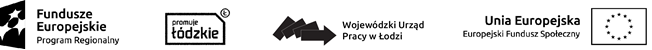 Konkurs nr RPLD.08.03.03-IP.01-10-001/16Lista projektów przekazanych do oceny strategicznej Sporządziła: Anna Pluta -Sekretarz Komisji Oceny Projektów 	              .…………………… 	                                                                                                                                  podpisZaakceptowała:                                                                                       	Beata Suwart -Przewodnicząca Komisji Oceny Projektów                                                  ..…………………..                                                                                                                                  podpis  Zatwierdził: Dyrektor/Wicedyrektor Wojewódzkiego Urzędu Pracy w Łodzi                                                       ……………………..			                                                                                                       podpisŁódź, dn.: 21.12.2016r.lp.Numer kancelaryjny wnioskuNazwa beneficjentaTytuł projektu1EFS-4220-RPLD.8.3.3-1.0034/16Wyższa Szkoła Finansów i Informatyki im. Prof. Janusza ChechlińskiegoNowa szansa na biznes II2EFS-4220-RPLD.8.3.3-1.0050/16Wielkopolski Instytut Rozwoju Przedsiębiorczości i Edukacji Łukasz DymekDrzwi do Biznesu3EFS-4220-RPLD.8.3.3-1.0042/16AMD GROUP Michał DrymajłoZostań Przedsiębiorcą !4EFS-4220-RPLD.8.3.3-1.0060/16Łódź Art CenterKreatywna przedsiębiorczość III5EFS-4220-RPLD.8.3.3-1.0036/16Fundacja InkubatorCzas na przeŁOM6EFS-4220-RPLD.8.3.3-1.0010/16Vision Consulting Spółka z Ograniczoną OdpowiedzialnościąPrzedsiębiorcze łódzkie 7EFS-4220-RPLD.8.3.3-1.0043/16Akademia Humanistyczno-Ekonomiczna w ŁodziNa swoim!8EFS-4220-RPLD.8.3.3-1.0028/16BUSINESS SCHOOL Hanna Polak, Marcin Polak Spółka JawnaNowe firmy w Łódzkim Obszarze Metropolitalnym9EFS-4220-RPLD.8.3.3-1.0025/16Centrum Edukacji i Rehabilitacji Osób NiepełnosprawnychWsparcie na starcie10EFS-4220-RPLD.8.3.3-1.0023/16BROST CENTRUM EDUKACJI I TECHNOLOGII KOMPUTEROWEJ BEATA OSTROWSKA, ROBERT OSTROWSKIŁOM otwarty na Kobiety11EFS-4220-RPLD.8.3.3-1.0029/16Łódzka Agencja Rozwoju Regionalnego S. A.Grant na start. Mój pomysł, moja firma12EFS-4220-RPLD.8.3.3-1.0045/16Gamma D. Didiuk i M.Wasilewski sp.j.Biznes jest kobietą!-II edycja13EFS-4220-RPLD.8.3.3-1.0007/16Łódzka Izba Przemysłowo-HandlowaProwadzę swoją firmę14EFS-4220-RPLD.8.3.3-1.0053/16Industry Personnel Services Sp. z o.o.Mam pomysł - mam biznes. Rozwój przedsiębiorczości na obszarze Łódzkiego Obszaru Metropolitalnego.15EFS-4220-RPLD.8.3.3-1.0012/16IT Config Spółka z ograniczoną odpowiedzialnościąWłasna firma -  moja droga do zatrudnienia.16EFS-4220-RPLD.8.3.3-1.0005/16Sysco Polska Sp. z o. o.STARTUJ Z BIZNESEM17EFS-4220-RPLD.8.3.3-1.0001/16,,O.K. CENTRUM JĘZYKÓW OBCYCH" SPÓŁKA Z OGRANICZONĄ ODPOWIEDZIALNOŚCIĄ Zostań Przedsiębiorcą!18EFS-4220-RPLD.8.3.3-1.0049/16EUROSOLUTIONS Jan DymekPrze(ŁOM)owe wsparcie w zawodowym restarcie19EFS-4220-RPLD.8.3.3-1.0006/16FUNDACJA INNOWACJA I WIEDZAZ biznesowym podejściem